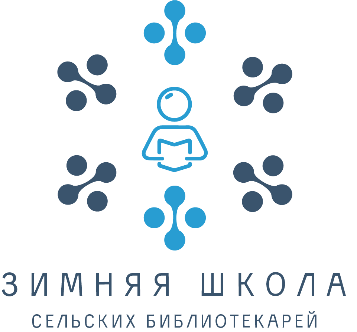 Уважаемые коллеги!Вологодская областная универсальная научная библиотека им. И.В. Бабушкина при поддержке Департамента культуры и туризма Вологодской области, секции Сельских библиотек Российской Библиотечной Ассоциации организует XII Межрегиональную Зимнюю школу сельских библиотекарей «Библиотечный локомотив – с книгой в будущее». Школа будет проходить с 27 февраля по 3 марта 2023 г. на базе библиотек Бабаевского муниципального округа Вологодской области.К участию приглашаются специалисты сельских библиотек, сотрудники методических служб, руководители.Цель: совершенствование профессиональных компетенций специалистов сельских библиотек.Задачи:-  стимулирование профессиональной и творческой активности библиотекарей;- создание информационных продуктов для применения в практической деятельности и продвижения библиотек;- изучение технологий смежных отраслей знаний, их адаптация и внедрение в библиотечную практику.В работе школы примут участие С. И. Бондарева, заведующий научно-методическим отделом Брянской ОУНБ им. Ф.И. Тютчева, председатель секции Сельских библиотек РБА; специалисты Корткеросской ЦБС Республики Коми и Баргузинской ЦБС Республики Бурятия; 
специалисты методического, краеведческого отделов, Библиотечно-информационного юношеского центра им. В.Ф. Тендрякова Вологодской ОУНБ и т. д. В рамках Зимней школы запланированы практические занятия, мастер-классы, тренинги по созданию интернет-викторин с помощью сервисов Quizizz, MyQuiz, Yandex Forms и пр. Состоятся встречи с краеведами и писателями Бабаевского района, презентация клуба «Вепсское слово».В период учебы будут организованы выездные учебные и экскурсионные мероприятия на базе Борисовской и Тороповской сельских библиотек Бабаевской МЦБС. В программе предусмотрено проведение интерактивных мероприятий, которые будут проходить не только в центральной библиотеке, но и в этнокультурном центре, краеведческом музее 
им. М. В. Горбуновой, усадьбе старинного русского дворянского рода Качаловых Хвалёвское. По итогам занятий слушателям будут выданы сертификаты РБА.Предлагаем к обсуждению на круглых столах следующие вопросы:реализация программ по модернизации библиотек;практика освоения новых идей, методик и технологий современной сельской библиотеки;полифункциональность муниципальных библиотек: поисковая и исследовательская работа.Регламент выступлений: 10-15 минут.Участникам Зимней школы необходимо подготовить «Визитную карточку» своей библиотеки – видеосообщение, презентация библиотеки, своей деятельности (регламент 5 мин.). Демонстрационные материалы к выступлениям, визитную карточку просим направлять до 15 февраля по адресу: nshuv@bk.ru.Регистрационный взнос: 1000 рублей. В него входит участие во всех мероприятиях Школы, информационно-методические материалы.Командировочные расходы, включая затраты на проезд и проживание, оплачиваются за счет направляющей стороны.День заезда: 26-27 февраля 2023 г.День отъезда: 3 марта 2023 г. Участникам XII Зимней школы необходимо заполнить регистрационную форму 
до 15 февраля 2022 года.В рамках Зимней школы и долгосрочного методического проекта «Нескучное краеведение» будут подведены итоги конкурса «Душа хранит: краеведческая деятельность библиотек». 
С положением о конкурсе и условиями его проведения можно познакомиться на сайте Вологодской областной универсальной научной библиотеки https://www.booksite.ru/.Контактный телефон: 8-8172-21-18-67, Шуванова Наталья Геннадьевна, зав. отделом методической работы, e-mail: nshuv@bk.ruКорнилова Наталья Владимировна, гл. библиотекарь, e-mail: Kornilovabook@yandex.ru